Р О С С И Й С К А Я   Ф Е Д Е Р А Ц И ЯА в т о н о м н а я   н е к о м м е р ч е с к а я   о р г а н и з а ц и я«Н А Ц И О Н А Л Ь Н А Я   А С С О Ц И А Ц И Я   П А У Э Р Л И Ф Т И Н Г А»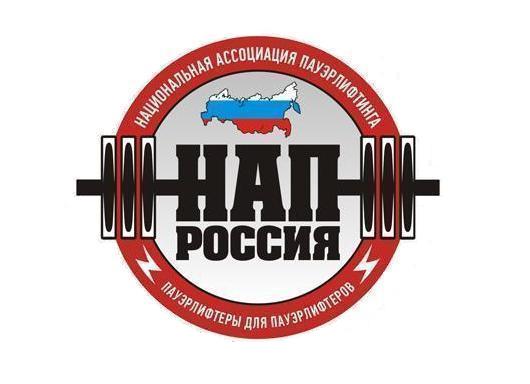 ПОЛОЖЕНИЕо проведении Кубка Кемеровской области по силовым видам спорта "Siberian Force 2"Троеборье, Жим штанги лёжа, Приседания, Становая тяга,Народный жим, Русский жим НАП, Армлифтинг, Пауэрспорт, Армрестлинг.УТВЕРЖДАЮ:Президент АНО «Национальная Ассоциация  Пауэрлифтинга»                                                                                    __________________________А.В.Репницын                                                         Кемерово, 2017 г.1. Цели и задачи:- выявление сильнейших спортсменов Сибири в дисциплинах: силовое троеборье  и отдельные упражнения, Народный жим, Русский жим, пауэрспорт, армлифтинг..- выполнение разрядных нормативов АНО «НАП» вплоть до КМС «НАП».- пропаганда силовых видов спорта как массовых и зрелищных среди молодежи.- пропаганда трезвого и некурящего образа жизни.- формирование престижности занятиями спортом в молодежной среде, как следствие формирование престижности здорового образа жизни.- развитие массового спорта в России, как приоритетная задача, поставленная Президентом Российской федерации В.В.Путиным.- реализация федеральной целевой программы: «Развитие физической культуры и спорта в РФ в 2016-2020 гг.».2. Сроки и место проведения:- Соревнования  проводятся 24 декабря 2017г.- Город и место проведения соревнований –г. Кемерово- День приезда и первое взвешивание 23 декабря  2017 года с 15-00 до 20-00. Расписание последующих взвешиваний и выступлений будет составлено на основании предварительных заявок.3. Руководство проведением соревнований:·Главный судья  – Ефременко В.Н.·Зам.главного судьи по вопросам информационного обеспечения – Камалова Р.Р.·Главный секретарь соревнований – Камалова Р.Р.·Старший спикер соревнований – Закиров Е.Н.4. Судейство.·Соревнования проводятся по международным правилам АНО «НАП»;·Каждая команда может предоставить судью;·Судьи должны иметь соответствующую одежду (белая рубашка, тёмные или серые брюки, галстук, нагрудной шеврон судьи, судейскую книжку) и соответствующую судейскую квалификацию.5. Участники соревнований:- К участию в соревнованиях допускаются команды и отдельные участники из всех стран мира, по согласованию с национальными федерациями, достигшие 14 лет, имеющие соответствующую спортивно-техническую подготовку, прошедшие медосмотр. Экипировка участников - согласно правилам федерации НАП. Участники, не выполняющие требования по экипировке - на помост не допускаются.6. Виды спортивных дисциплин:-  Силовое троеборье, приседания со штангой, жим штанги лежа, становая тяга.-  Народный жим.-  Русский жим-  Пауэрспорт.-  Армлифтинг.
- Армрестлинг7. Весовыеи возрастные категории участников:7.1. Силовое троеборье, приседание со штангой, жим штанги лёжа, становая тяга.-  Весовые и возрастные категории, согласно международным правилам АНО «НАП».7.2. Народный жим.-  Возрастные категории отсутствуют. Весовые – согласно международным правилам  АНО «НАП».-  У мужчин номинация: жим штанги собственного веса, у женщин – жим штанги ½ собственного веса. Победитель в личном зачете в каждой весовой категории определяется по наибольшему количеству повторений.7.3. «Классический русский жим»: «Женщины, вес штанги 35 кг» (открытый зачёт); «Мужчины, вес штанги 55 кг» (открытый зачет, ветераны); «Мужчины, вес штанги 75 кг»  (с 20 лет и старше);«Ветераны, вес штанги 100 кг» (с 40 лет и старше);«Мужчины, вес штанги 100 кг» (открытый зачёт);«Мужчины, вес штанги 125 кг» (открытый зачёт);7.4. Пауэрспорт.-  Женщины абсолютная категория (Только открытая возрастная группа). Мужчины, абсолютная категория  (Только открытая возрастная группа). Победитель и призеры в каждой категории определяется по формуле Шварца / Малоуна.7.5. Армлифтинг.-  Соревнования проводятся на ручке «RollingThunder», а также «Ось Аполлона», согласно правил соревнований международной ассоциации армлифтинга (WАА). -  Женщины - абсолютный зачет (Только открытый зачет).Мужчины – абсолютный зачет (Только открытый зачет).
7.6. Армрестлинг-Женщины – абсолютная категория-Мужчины, весовые до 70кг, до 80, до 90 кг, свыше 90кг и абсолютная категория.8. Абсолютное первенство:-разыгрывается по формуле Шварца (мужчины) и Мэлоуна (женщины) в силовом троеборье и отдельных упражнениях, среди следующих групп:·спортсмены 24-39 лет (в открытой возрастной группе); -В случае если в отдельной группе каждого отдельного дивизиона будет менее шести участников (среди женщин) и менее восьми участников (среди мужчин), награждение победителей абсолютного первенства в данной группе производиться не будет.9. Заявки:- Предварительные заявки от команд и спортсменов ОБЯЗАТЕЛЬНЫ. Заявки принимаются до 10.12.2017 г. включительнона e-mail: evn-85@mail.ru , в вконтактеhttps://vk.com/efremenko85 ,  либо по тел.: 8-913-404-0552 8-950-598-3263 Виталий Николаевич.(В заявке указывается: фамилия, имя, дата рождения, весовая категория, номинации и команда, а так же если спортсмен выступает за команду ставиться отметка «командный зачет или «Личник».)Спортсмены, не подавшие предварительные заявки, будут облагаться штрафом в размере 500 рублей.10. Стартовый взнос:Стартовый взнос во всех номинациях (силовое троеборье, приседания, жим лежа, становая тяга, пауэрспорт, народный жим, русский жим):· В одиночном выступлении 1000  рублей.-Юноши и ветераны старше 40лет – 800 рублей, - При сдвоенном (строенном и т.п.) выступлении: доплата 800р за каждую номинацию. -Армрестлинг,Армлифтинг стартовый взнос в одиночном выступлении 500 руб. для всех. При сдвоенном (строенным и т.д.) выступлении: доплата  500 руб. за каждую дополнительную номинацию.-Все спортсмены обязаны до 10декабря  2017 г. оплатить часть стартового взноса в размере 500 руб., в назначении платежа указать ФИО спортсмена.Стартовые взносы не возвращаются и не переносятся на других участников соревнований. Факт предварительной оплаты части стартового взноса подтверждается на взвешивании только наличием квитанции об оплате. При отсутствии квитанции оплата считается недействительной. Оплата производится на каждого человека отдельно, после взвешивания квитанция остается у организаторовРеквизиты для оплаты:Карта сбербанка 4276-8260-2383-2261Получатель Ефременко Виталий Николаевич11. Присвоение нормативов: ·Присваиваются вступившие в силу с 01.07.2017 г. вплоть до Кандидата Мастера Спорта НАП включительно.·Для присвоения спортивных разрядов НАП необходимо 2 фото 3х4см, заполнить предоставленный бланк и передать его секретарям в комнате для взвешивания.13. Награждение:- Спортсмены, занявшие первые три места в каждой весовой и возрастной категории, награждаются медалями и дипломами. В дивизионе ПРО первые места награждаются дополнительно ценными призами.-  Абсолютные чемпионы будут награждены медалями, дипломами  и ценными призами. - Абсолютные чемпионы открытой возрастной группы  среди мужчин и женщин дивизиона профи в силовом троеборье без экипировки и жиму лежа без экипировки награждаются медалями, грамотами, ценными  и денежными призами.-  Командное первенство подсчитывается, учитывая все номинации, по восьми лучшим результатам. Количество человек в команде не ограничено, но не  МЕНЕЕ 6 человек.  С двоенные и т.д. выступления  идут в зачет определения команды победителя. 1 место – 12 очков2 место – 9 очков3 место – 8 очков- При выполнении норматива в любом дивизионе и дисциплине начисляются дополнительные очки командам:МС НАП – 12 очковКМС НАП – 9 очковВ случае одинакового количества очков выигрывает команда, у которой больше первых мест, в случае одинакового количества первых мест - та, у которой больше вторых и т.д…Командные очки начисляются только за первые 3 места в следующем порядке: 12, 9, 8. Будут оцениваться  3  команды!!! Команды, вошедшие в тройку  лучших, награждаются кубками и ценными призами.ВАЖНО !!!В заявки  указывайте, кто идет в командный зачет и в каких дисциплинах, допускается 8 номинаций, остальные  спортсмены и спортсмены не указанные в заявке как командный зачет будут выступать   «Лично» и их результат не пойдет в зачет определения команд победителей. Результаты спортсменов,  выступающие, за команду идут и в личный зачет спортсмена. - При привлечении спонсоров и большого количества спортсменов возможны дополнительные призы, в том числе денежные. ·Все призеры или их представители обязаны присутствовать на награждении. В противном случае выдача награды не гарантируется.14. Организаторы соревнований вправе изменить весовые и возрастные категории, исходя из сформированных заявок, и предупредить об этом спортсменов на взвешивании.15. Финансирование:Расходы по командированию, размещению и питанию участников, тренеров, судей и зрителей несут командирующие организации.16.Договор на участие в соревнованиях.  ·Проходя процедуру взвешивания и регистрации, каждый спортсмен подписывает заявочную карточку. Факт подписания данной карточки является заключением Договора об участии в соревнованиях между спортсменом и организаторами. Подписывая карточку, спортсмен соглашается со всеми пунктами настоящего Положения, а также со всеми пунктами Технических правил АНО «НАП» и всех Постановлений  АНО «НАП», принятых до начала данных соревнований и опубликованных на официальном сайте АНО «НАП» (www.пауэрлифтинг-россия.рф), в разделах «Документы ассоциации» и «Правила и нормативы».     Также спортсмен безоговорочно соглашается со следующими условиями:1).  Принимая участия в соревнованиях, спортсмен признаёт, что от него потребуется максимальное физическое и психологическое напряжение, что влечет за собой риск получения травмы, либо увечья. Спортсмен принимает на себя все риски, связанные с этим, и несёт всю ответственность за любые травмы и увечья,  известные ему, либо не известные ему, которые он может получить.2).  Спортсмен осознаёт, что на его ответственности   лежит контроль  состояния своего здоровья перед участием в соревнованиях, тем самым подтверждает проведение регулярного врачебного медосмотра, и отсутствие медицинских противопоказаний для участия  в соревнованиях, соответственно свою полную  физическую  пригодность  и добровольно застраховал свою жизнь и здоровье на период участия в соревновании.3).  Принимая участие в соревновании, спортсмен сознательно отказывается от любых претензий, в случае получения травмы или увечья на этом турнире, в отношении Организаторов турнира, АНО «Национальная ассоциация пауэрлифтинга», собственника помещений, руководителей, должностных лиц, работников упомянутых организаций, ассистентов на помосте и всего обслуживающего соревнования персонала.4).  Спортсмен добровольно оплачивает всеблаготворительные взносы, предназначенные дляпогашения расходов по проведению турнира,изготовлению наградной атрибутики и других расходов,связанных с проведением спортивных мероприятий.5). Спортсмен ознакомился с данным Положением иполностью понимает его содержание.6). Спортсмен добровольно соглашается принять всевышеописанные в п.16 настоящего Положения условия.Тем самым подтверждает это, подписывая заявочную карточку в присутствии секретариата на процедуре регистрации и взвешивания.16. Контактная информация:По всем интересующим Вас вопросам, касающимся организации и проведения Кубка Кемеровской области по силовым видам спорта, Вы можете связаться с Главным судьёй соревнований Ефременко Виталий Николаевич, тел.: 8-913-404-0552.17. Настоящее Положение служит официальным вызовом на соревнования.